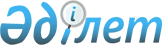 Бір жолғы талондардың құны туралы
					
			Күшін жойған
			
			
		
					Шығыс Қазақстан облысы Риддер қалалық мәслихатының 2012 жылғы 14 наурыздағы N 2/7-V шешімі. Шығыс Қазақстан облысы Әділет департаментінің Риддер қалалық әділет басқармасында 2012 жылғы 09 сәуірде N 5-4-164 тіркелді. Күші жойылды - Риддер қалалық мәслихатының 2012 жылғы 21 желтоқсандағы N 11/12-V шешімімен

       Ескерту. Күші жойылды - Риддер қалалық мәслихатының 2012.12.21 N 11/12-V шешімімен.      РҚАО ескертпесі.

      Мәтінде авторлық орфография және пунктуация сақталған.      Қазақстан Республикасының 2008 жылғы 10 желтоқсандағы «Салық және бюджетке төленетін басқа да міндетті төлемдер туралы» Қазақстан Республикасының кодексін (Салық кодексі) қолданысқа енгізу туралы» Заңының 36 бабына, Қазақстан Республикасының 2001 жылғы 23 қаңтардағы «Қазақстан Республикасындағы жергілікті мемлекеттік басқару және өзін-өзі басқару туралы» Заңының 6 бабының 1 тармағының, 15) тармақшасына сәйкес Риддер қалалық мәслихаты ШЕШТІ:



      1. 1 қосымшаға сәйкес жеке тұлғалар, жеке кәсіпкерлер және заңды тұлғалар үшін Риддер қаласының базарларында тауарларды сату құқығына бір жолғы талондар құны бекітілсін.



      2. 2 қосымшаға сәйкес эпизодикалық сипаттағы қызметтерді жүзеге асыратын жеке тұлғалар үшін бір жолғы талондар құны бекітілсін.



      3. Риддер қалалық мәслихатының 2010 жылғы 29 желтоқсандағы № 29/8-IV «Бір жолғы талондардың құны туралы», нормативтік құқықтық актілердің мемлекеттік тіркеу Тізілімінде 2011 жылдың 14 қаңтардағы 5-4-143 нөмірінде тіркелген шешімінің күшін жойылды деп танылсын.



      4. Осы шешім алғаш ресми жарияланған күннен кейін он күнтізбелік күн өткен соң қолданысқа енгізіледі.

       Кезекті сессия төрағасы                    В. Стребков      Қалалық мәслихат хатшысы                   И. Панченко

Қалалық мәслихатының

II-ші сессиясының

2012 жылғы 14 наурыздағы

№ 2/7-V шешіміне № 1 қосымша Жеке тұлғалар, жеке кәсіпкерлер және заңды тұлғалар үшін

Риддер қаласының базарларында тауарларды сату құқығына

бір жолғы талондар құны

Қалалық мәслихатының

ІІ-ші сессиясының

2012 жылғы 14 наурыздағы

№ 2/7-V шешіміне № 2 қосымша Эпизодикалық сипаттағы қызметтерді жүзеге асыратын

жеке тұлғалар үшін бір жолғы талондар құны
					© 2012. Қазақстан Республикасы Әділет министрлігінің «Қазақстан Республикасының Заңнама және құқықтық ақпарат институты» ШЖҚ РМК
				№ р/сҚызмет түрі1 күнгі ставка (теңге)1. Өндірістік тауарларды сату1. Өндірістік тауарларды сату1. Өндірістік тауарларды сату1.1Машинадан саудан жүргізу:2 тоннаға дейін5402 тоннадан 5 тоннаға дейін7505 тоннадан жоғары9701.2Сөреден сауда жүргізу 1 орын, соның ішінде жабық павильондарда3501.3Қолдан сауда жасау 1 орын1101.4Балмұздақ, аспаздық өнімдер, ішімдіктер, ашықтыларды сату1301.5Ашытылған сүт өнімдері, ірімшік, қаймақ1601.6Сүт501.7Молоко свыше 20 литров3001.8Тауық грилі3201.9Бал 2701.10Жидектер, саңырауқұлақтар, картоп, ас көк801.11Күнбағыс тұқымдарын сату (қаптарда)1601.12Күнбағыс сату (стақанда)702. Өндірістік емес тауарлар2. Өндірістік емес тауарлар2. Өндірістік емес тауарлар2.1Машинадан сауда жүргізу 1 орын7502.2Контейнерден сауда жүргізу3502.3Сөреден сауда жүргізу 1 орын2502.4Торда және басқа да стационарлық емес орындарда сауда жүргізу 1 орын3002.5Кілем бұйымдарын, көрпелер, жапқыш, жастық, жамылғы, төсек бұйымдарын сату4003. Басқалар3. Басқалар3. Басқалар3.1Әкелінген гүлдер 2203.2Саяжай учаскелерінде өсірілген гүлдер803.3Тұқымдарды, сондай-ақ отырғызу материалдарын сату1103.4Құстарды және жануарларды сату603.5Бұрын пайдаланылған тауарларды сату40№ р/сҚызмет түрі1 күнге ставка (теңге)1Сату (стационарды үй-жайларда жүзеге асырылатын қызметтен басқасы)Сату (стационарды үй-жайларда жүзеге асырылатын қызметтен басқасы)1.1Газеттер және журналдарды601.2Тұқымдарды, сондай-ақ отырғызу материалдарын (тікпе көшеттер, көшеттер)1001.3Бақша дақылдарын (1 кг үшін)2201.4Үй маңындағы және саяжай учаскелерінде өсірілген тірі гүлдерді801.5Қосалқы ауылшаруашылық, бау-бақша және саяжай учаскелерінің өнімдері1101.6Жануарлар мен құстарға арналған жемшөпті7001.7Сыпырғыларды, сыпыртқыларды601.8Орман жидектерін, саңырауқұлақтарды801.9Балды3201.10Балықтарды7002Жер учаскелерін өңдеу бойынша жеке трактор иелерінің қызмет көрсетуі (1 соткадан)2703Үй жануарлары мен құстарды бағу130